Консультация для педагоговКакие игры использовать с родителями на родительском собрании в детском саду 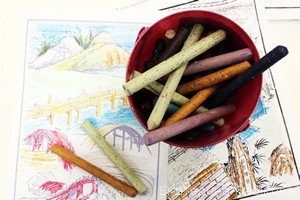 Игровые технологии применяют как в работе с детьми, так и их родителями. Конечно, далеко не каждое родительское собрание следует проводить в форме игры, но периодически практиковать подобные способы можно, чтобы предотвратить монотонность хода собрания или научиться корректировать возникшую поведенческую проблему детей/родителей. Предлагаем вам подборку игр, которые применяют на родительских собраниях в детском саду.Начало формыКонец формыВыбор игрового задания напрямую зависит от тех целей, которые хочет достичь воспитатель в общении с родителями своих подопечных. Некоторые игры них применяются только со взрослой аудиторией, в другие играют родители и дети вместе.Можно назвать следующие цели использования игры на родительском собрании.Развивать навыки, умения в выражении вербальным или невербальным способами своих чувств, переживаний, эмоций.Формировать уверенность взрослых и детей в том, что они любимы.Формировать близкие отношения между взрослыми и детьми, учить умению понимать и принимать чувства, точку зрения другого человека, сопереживать друг другу.Развивать навыки сотрудничества, партнёрства, сплочённости между взрослыми и детьми.Обучать родителей и детей равноправному стилю общения.Сплотить родителей группы для совместной деятельности в дальнейшем. Настроить их на конструктивную работу.Создать непринуждённую атмосферу.Познакомить родителей группы между собой, объединить их, снять эмоциональное напряжение.Развивать творческое мышление, воображение родителей.Сформировать положительный настрой на собрание.Создать комфортную обстановку для всех участников собрания.Улучшить настроение участников родительского собрания, активизировать родителей группы.Игры для знакомства людей друг с другомСнежный комЭта игра имеет несколько вариантов. Участники играют в кругу (сидя или стоя).В классическом варианте играющие называют по очереди своё имя и имена всех людей, которые назвали себя ранее. Первый участник называет себя. Второй повторяет имя первого, затем называет своё. И так друг за другом по кругу. Первый участник после того, как последний выполнит задание, называет всех игроков по именам.Есть ещё вариант этой игры, он усложняется тем, что участники не только говорят, как их зовут, но и характеризуют себя одним словом, начинающимся на первую букву имени. Например, Ольга — озорная. При этом если в игре участвуют тёзки, они должны подобрать разные слова-характеристики к своим именам. Например, если одна Ольга, говорит, о себе — «озорная», то другая может охарактеризовать себя, как «ответственная» и т.д.Имя – движение (вариант «Снежного кома»)Игра усложняется тем, что игроки помимо того, что называют своё имя, показывают при этом какое-нибудь движение. А все последующие участники должны повторить эти движения и назвать имена всех предыдущих людей, а потом предложить новое движение, назвав себя.АвтопортретКаждый игрок по очереди «рисует» свой автопортрет. Можно рассказать ос себе или охарактеризовать себя с помощью каких-либо предметов.Три деталиИграется в паре. Первый участник выкладывает на стол перед собой три предмета, которые имеются у него с собой. Второй человек по этим предметам предполагает, чем интересуется, какие имеет склонности их владелец. Затем играющие меняются ролями.Вот так встреча!Родители свободно общаются между собой в течение 10 минут. Их задача: найти среди присутствующих людей, похожих на себя по какому-либо признаку. К примеру, любит горы; день рождения в июне; коллекционирует марки; имеет двоих детей; живёт на 3 этаже и пр. Каждый играющий должен найти как можно больше игроков, имеющих похожие с ним увлечения, качества.КлубокВсе родители на собрании в детском саду становятся в круг. Воспитатель, начиная игру-знакомство, перебрасывает клубок кому-нибудь из играющих и называет своё имя и увлечение. Далее клубочек перебрасывается от одного к другому. Когда все игроки держат в руках нить, клубок начинают сматывать, называя имя и интересы игрока, от кого пришла нитка клубка.Игры на снижение тревожности, стимулирование эмоциональностиМяч радостиРодители становятся в круг вместе с воспитателем. Педагог говорит:— У меня сегодня радостное настроение, и я хочу им с вами поделиться. Вытяните вперёд руки, поверните их ладонями вверх, и наш «мяч радости» будет катиться по ним, даря вам моё радостное настроение.Главное правило: нельзя уронить мяч или перебросить его, он должен именно катиться.Кстати, такую игру можно проводить с участниками любого возраста или даже смешанных возрастных групп.Броуновское движениеВсе играющие встают в помещении произвольно, глаза закрыты. По сигналу ведущего все начинают движение (в любом направлении), говорить при этом нельзя. По сигналу играющие останавливаются, открывают глаза.Второй этап играется также, но игрокам теперь нужно жужжать. По сигналу все останавливаются, открывают глаза.После проведения упражнения его обсуждают.Какие впечатления возникли на первом и втором этапе игры?Что не давало двигаться свободно?Как получилось избежать столкновения?При подведении итогов упражнения уместно провести аналогии между впечатлениями, возникающими в игровой ситуации, и впечатлениями, когда человек знакомится с группой новых людей или попадает в незнакомую ситуацию. Подобная аналогия позволяет понять, почему у людей возникает тревожность, страх при общении с другими людьми. Неуверенности чаще возникает у людей, которые концентрируются в большей степени на своих ощущениях, чем на тех, кто рядом.На что похоже ваше настроениеИграющие становятся или рассаживаются по кругу. Каждый поочередно говорит, на какое явление природы, время года или предмет похоже его настроение и объясняет, почему.Коробка эмоцийВ этой игре воспитатель предлагает родителям сложить в «коробку эмоций» их впечатления, переживания, эмоции, связанные с вопросом, который обсуждается на собрании.Игры на формирование коллектива родителейТакие игры развивают доверие, способствуют сплочению коллектива.Мы вместе!Родители и дети встают друг за дружкой, держась за талию впереди стоящего участника упражнения. В таком состоянии они выполняют несколько заданий.Пройтись «змейкой».Обойти большой круглый пруд.Пройти через дремучий лес.Убежать от диких зверей.Перебраться через болото.Вернуться на исходное место.В течение всего упражнения нельзя опускать руки, отцепляясь от товарищей.ГусеницаИграется как предыдущая игра, только задания можно предложить другие. Вся команда — это гусеница, поэтому все вместе показывают, как она спит, встаёт, умывается, потягивается, делает зарядку, ест, ползёт и т.п.Главное правило — гусеница должна не потерять своих участников.ЛенточкиВоспитатель раздаёт родителям атласные узкие ленты длиной 40-50 см. Играющие связывают свои части лент в одну длинную, находя что-либо общее, что их объединяет. Например, профессия, увлечения, интересы, имена, любимые занятия и пр. затем все по очереди поясняют, что именно позволило им объединиться с остальными игроками.Проблемные игрыДругая рукаВоспитатель даёт на собрании родителям задание. Написать левой (если человек правша) или правой рукой (если он левша) предложение: «Я люблю свою (своего) дочь (сына)».В ходе анализа ситуации нужно понять, насколько трудно выполнить это упражнение и провести аналоги. Между игрой и тем, как ребёнку трудно научиться чему-то новому, когда у него ещё не сформировано это умение.5 имёнИгра позволяет понять, насколько хорошо родители знают своего ребёнка. Воспитатель заранее опрашивает детей, а затем на собрании предлагает родителям написать 5 имён друзей, 5 любимых увлечений, 5 занятий, которые не любит их ребёнок, 5 самых запомнившихся для него событий, 5 его любимых и нелюбимых блюд. Ответы детей и родителей сравниваются. Не всегда взрослые могут точно назвать интересы своего ребёнка, и эта игра помогает им больше узнать о сыне или дочери.Надеемся, подборка наших игр поможет педагогу разнообразить родительские собрания в детском саду или школе, сделать их общении с родителями более интересным, менее формальным.Спасибо